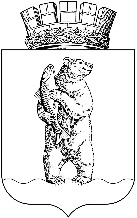 Администрациягородского округа АнадырьПОСТАНОВЛЕНИЕОт 10.06.2020          	 	                                                                                   № 332О внесении изменений в Постановление Администрации городского округа Анадырь от 24 марта 2020 года № 146 В связи с обращением Филиала Общества с ограниченной ответственностью «Связь Проект Консалтинг Юг» г. Москва от 02.06.2020 № 01/603 о проведении общественных обсуждений в форме опроса по программе инженерных изысканий по объекту «Строительство ПВОЛП «Петропавловск-Камчатский – Анадырь», ПОСТАНОВЛЯЮ: 1. Внести в Постановление Администрации городского округа Анадырь от 24 марта 2020 года № 150 «О назначении общественных обсуждений по материалам программы инженерных изысканий по объекту: «Строительство ПВОЛП «Петропавловск-Камчатский – Анадырь», включая материалы оценки воздействия на окружающую среду (ОВОС)» (далее – Постановление) следующие изменения: в наименовании, пунктах 1, 2, 3, 4 и 7 слова «общественные слушания» заменить словами «опроса»; в пункте 3 слова «28 апреля 2020 года» заменить словами «, в период с 12 июня 2020 года по 13 июля 2020 года». Утвердить прилагаемую форму опросного листа. Форму опросного листа для заполнения разместить на официальном сайте Администрации городского округа Анадырь www.novomariinsk.ru.Заполненная участником форма опросного листа предоставляется одним из следующих способов: почтовым отправлением по адресу: 689000, Чукотский автономный округ, город Анадырь, улица Рультытегина, дом 1 (каб. № 36);                                                          2посредством направления на электронную почту Администрации городского округа Анадырь stroitelstva.otdel@yandex.ru (с пометкой в тексте письма «для отдела строительства и городского хозяйства»), электронную почту Филиала Общества с ограниченной ответственностью «Связь Проект Консалтинг Юг» voronin@spcyug.ru.  Опубликовать настоящее постановление в газете «Крайний Север» и разместить на официальном сайте Администрации городского округа Анадырь. Контроль за исполнением настоящего постановления возложить на исполняющего обязанности начальника Управления промышленности и сельскохозяйственной политики Администрации городского округа Анадырь – Минчак Е.А. Глава Администрации                                                                            Л.А. Николаев                                                                                                        	  ПРИЛОЖЕНИЕ       к Постановлению Администрации городского округа Анадырь                                                                                от 10.06.2020 г. № 332           ОПРОСНЫЙ ЛИСТ по изучению общественного мнения при проведении общественных обсуждений по программе инженерных  изысканий для подготовки проектной документации по объекту «Строительство ПВОЛП «Петропавловск-Камчатский – Анадырь», включая материалы оценки воздействия на окружающую среду Фамилия, имя, отчество _________________________________________________ Место жительства адрес __________________________________________________ __________________________________________________________________________ Род занятий _____________________________________________________________ 4. Контактные сведения (телефон, почтовый адрес или адрес электронной почты (при наличии)  _________________________________________________________________ __________________________________________________________________________ (заполняется при необходимости получения ответа) Наименование организации, адрес, телефон __________________________________ __________________________________________________________________________ (заполняется, если участник опроса представляет организацию) Оценка полноты представленной информации о планируемой деятельности  __________________________________________________________________________ __________________________________________________________________________ __________________________________________________________________________ Общее мнение о содержании документации, вопросы, комментарии, предложения, пожелания: __________________________________________________________________________ __________________________________________________________________________ __________________________________________________________________________  Дата _________________      Подпись* _____________________ * Подписывая настоящий опросный лист я соглашаюсь на обработку (хранение, передачу) моих персональных данных, указанных в настоящем опросном листе, в соответствии с Федеральным законом от 27.07.2006 № 152-ФЗ «О персональных данных» и исключительно в целях соблюдения моих прав в части проведения государственной экологической экспертизы указанной в настоящем опросном листе документации в соответствии с Положением об оценке воздействия намечаемой хозяйственной и иной деятельности на окружающую среду в Российской Федерации, утвержденным приказом Государственного комитета Российской Федерации по охране окружающей среды от 16 мая 2000 года № 372.                                                                Дата _________________      Подпись _____________________   